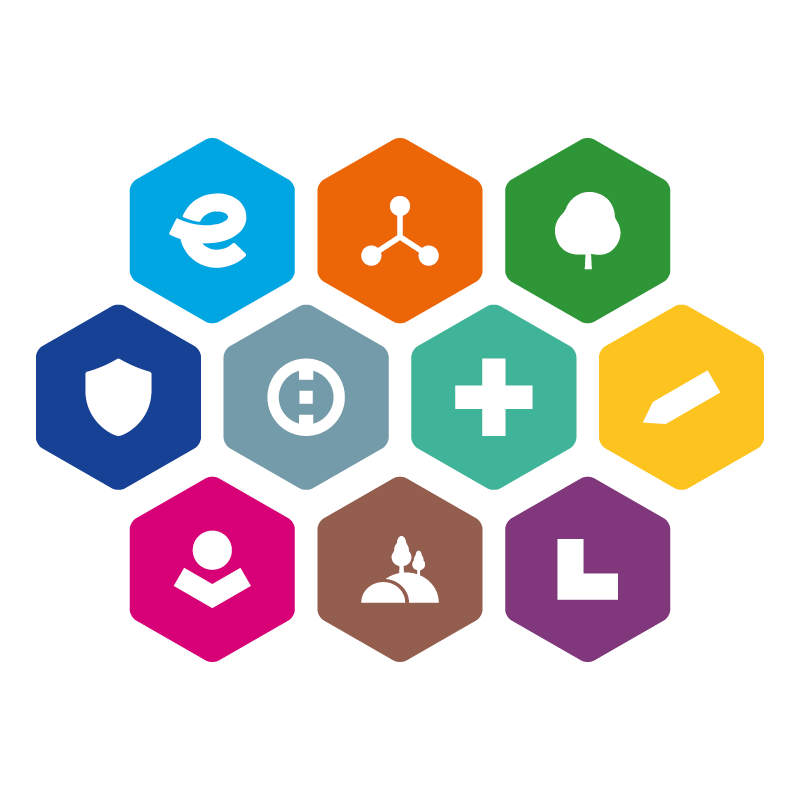 INTEGROVANÝ REGIONÁLNÍ OPERAČNÍ PROGRAM 
2021–2027ŠABLONA PROJEKTOVÉHO ZÁMĚRU PRO PROGRAMOVÝ RÁMEC IROP MASؘ CHRUDIMSKO - 11. VÝZVA MAS CHRUDIMSKO IROP – CESTOVNÍ RUCH I.veřejná infrastruktura udržitelného cestovního ruchuPříloha č. 1Celkový rozsah projektového záměru nesmí překročit 15 stran velikosti A4.Projektový záměr vyplněný a podepsaný oprávněnou osobou za žadatele bude doručen na MAS nejpozději do data stanoveného výzvou, společně s přílohami do datové schránky MAS Chrudimsko, z.s.: kfjsqsvOdesláním projektového záměru žadatel vyjadřuje, že uvedené údaje jsou pravdivé, a to ke dni podání projektového záměru. NÁZEV PROJEKTOVÉHO ZÁMĚRU Uveďte název projektu.  Uveďte název projektu.  Uveďte název projektu.  Uveďte název projektu.  Uveďte název projektu.  Uveďte název projektu.  ZAŘAZENÍ PROJEKTOVÉHO ZÁMĚRU DO INTEGROVANÉ STRATEGIE oficiální název MASoficiální název MASMAS Chrudimsko, z.s.MAS Chrudimsko, z.s.MAS Chrudimsko, z.s.MAS Chrudimsko, z.s.ZAŘAZENÍ PROJEKTOVÉHO ZÁMĚRU DO INTEGROVANÉ STRATEGIE číslo a název opatření PR IROP číslo a název opatření PR IROP 2.3.1 Péče o památky v území2.3.1 Péče o památky v území2.3.1 Péče o památky v území2.3.1 Péče o památky v územíZAŘAZENÍ PROJEKTOVÉHO ZÁMĚRU DO INTEGROVANÉ STRATEGIE číslo a název výzvy ŘO IROPčíslo a název výzvy ŘO IROP86. výzva IROP - Cestovní ruch - SC 5.1 (CLLD)86. výzva IROP - Cestovní ruch - SC 5.1 (CLLD)86. výzva IROP - Cestovní ruch - SC 5.1 (CLLD)86. výzva IROP - Cestovní ruch - SC 5.1 (CLLD)ZAŘAZENÍ PROJEKTOVÉHO ZÁMĚRU DO INTEGROVANÉ STRATEGIE číslo a název výzvy MASčíslo a název výzvy MAS11. výzva MAS Chrudimsko - IROP – CESTOVNÍ RUCH I.11. výzva MAS Chrudimsko - IROP – CESTOVNÍ RUCH I.11. výzva MAS Chrudimsko - IROP – CESTOVNÍ RUCH I.11. výzva MAS Chrudimsko - IROP – CESTOVNÍ RUCH I.IDENTIFIKACE ŽADATELEúplný název žadateleúplný název žadateleIDENTIFIKACE ŽADATELEsídlo žadatele 
(ulice č. p./č. o., obec, psč)sídlo žadatele 
(ulice č. p./č. o., obec, psč)IDENTIFIKACE ŽADATELEIČO/DIČIČO/DIČIDENTIFIKACE ŽADATELEprávní formaprávní formaIDENTIFIKACE ŽADATELEstatutární zástupce žadatele
(jméno, příjmení, tel., e-mail)statutární zástupce žadatele
(jméno, příjmení, tel., e-mail)IDENTIFIKACE ŽADATELEkontaktní osoba 
(jméno, příjmení, tel., e-mail)kontaktní osoba 
(jméno, příjmení, tel., e-mail)INFORMACE O PROJEKTUpopis projektu popis projektu Popište Váš projektový záměr a podporované aktivity včetně stavu připravenosti projektu. Aktivity musí být v souladu s výzvou IROP č. 86 – CESTOVNÍ RUCH – SC 5.1. CLLD a specifickými pravidly této výzvy.Popište Váš projektový záměr a podporované aktivity včetně stavu připravenosti projektu. Aktivity musí být v souladu s výzvou IROP č. 86 – CESTOVNÍ RUCH – SC 5.1. CLLD a specifickými pravidly této výzvy.Popište Váš projektový záměr a podporované aktivity včetně stavu připravenosti projektu. Aktivity musí být v souladu s výzvou IROP č. 86 – CESTOVNÍ RUCH – SC 5.1. CLLD a specifickými pravidly této výzvy.Popište Váš projektový záměr a podporované aktivity včetně stavu připravenosti projektu. Aktivity musí být v souladu s výzvou IROP č. 86 – CESTOVNÍ RUCH – SC 5.1. CLLD a specifickými pravidly této výzvy.INFORMACE O PROJEKTUcíle projektucíle projektuPopište způsob plnění daného cíle.Cílem projektu je rozvoj veřejné infrastruktury cestovního ruchu sloužící návštěvníkům a rezidentům s důrazem na rekreační a volnočasové využití.Popis: …Popište způsob plnění daného cíle.Cílem projektu je rozvoj veřejné infrastruktury cestovního ruchu sloužící návštěvníkům a rezidentům s důrazem na rekreační a volnočasové využití.Popis: …Popište způsob plnění daného cíle.Cílem projektu je rozvoj veřejné infrastruktury cestovního ruchu sloužící návštěvníkům a rezidentům s důrazem na rekreační a volnočasové využití.Popis: …Popište způsob plnění daného cíle.Cílem projektu je rozvoj veřejné infrastruktury cestovního ruchu sloužící návštěvníkům a rezidentům s důrazem na rekreační a volnočasové využití.Popis: …INFORMACE O PROJEKTUcílové skupiny projektucílové skupiny projektuVyberte relevantní cílové skupiny dle textu výzvy. návštěvníci památekžáci a studentiobyvateléodborná veřejnostpodnikatelské subjektyuprchlíci, migrantinárodnostní skupiny (zejména Romové)osoby se zdravotním postiženímVyberte relevantní cílové skupiny dle textu výzvy. návštěvníci památekžáci a studentiobyvateléodborná veřejnostpodnikatelské subjektyuprchlíci, migrantinárodnostní skupiny (zejména Romové)osoby se zdravotním postiženímVyberte relevantní cílové skupiny dle textu výzvy. návštěvníci památekžáci a studentiobyvateléodborná veřejnostpodnikatelské subjektyuprchlíci, migrantinárodnostní skupiny (zejména Romové)osoby se zdravotním postiženímVyberte relevantní cílové skupiny dle textu výzvy. návštěvníci památekžáci a studentiobyvateléodborná veřejnostpodnikatelské subjektyuprchlíci, migrantinárodnostní skupiny (zejména Romové)osoby se zdravotním postiženímINFORMACE O PROJEKTUmísto realizace projektu místo realizace projektu Uveďte obec, na jejímž území bude realizován projekt/ na jejímž území budou vznikat výstupy projektu.Uveďte obec, na jejímž území bude realizován projekt/ na jejímž území budou vznikat výstupy projektu.Uveďte obec, na jejímž území bude realizován projekt/ na jejímž území budou vznikat výstupy projektu.Uveďte obec, na jejímž území bude realizován projekt/ na jejímž území budou vznikat výstupy projektu.INFORMACE O PROJEKTUpočet obyvatel obce, na jejímž území se bude záměr realizovat (dle ČSÚ k 1. 1. 2023)počet obyvatel obce, na jejímž území se bude záměr realizovat (dle ČSÚ k 1. 1. 2023)Uveďte počet obyvatel obce, která předkládá tento projektový záměr dle ČSÚ k 1. 1. 2023.(https://www.czso.cz/csu/czso/pocet-obyvatel-v-obcich-k-112023)Uveďte počet obyvatel obce, která předkládá tento projektový záměr dle ČSÚ k 1. 1. 2023.(https://www.czso.cz/csu/czso/pocet-obyvatel-v-obcich-k-112023)Uveďte počet obyvatel obce, která předkládá tento projektový záměr dle ČSÚ k 1. 1. 2023.(https://www.czso.cz/csu/czso/pocet-obyvatel-v-obcich-k-112023)Uveďte počet obyvatel obce, která předkládá tento projektový záměr dle ČSÚ k 1. 1. 2023.(https://www.czso.cz/csu/czso/pocet-obyvatel-v-obcich-k-112023)INFORMACE O PROJEKTUzdůvodnění potřebnosti projektu a popis stávajícího stavu zdůvodnění potřebnosti projektu a popis stávajícího stavu Popište stávající stav projektu a potřebnost realizace projektu odůvodněte.Popište stávající stav projektu a potřebnost realizace projektu odůvodněte.Popište stávající stav projektu a potřebnost realizace projektu odůvodněte.Popište stávající stav projektu a potřebnost realizace projektu odůvodněte.INFORMACE O PROJEKTUstav připravenosti projektu, které zpracované podkladové dokumenty potřebné k předložení projektu má žadatel k dispozici, např. prováděcí studie, podklady pro hodnocení, analýza nákladů a výnosu, stavební povolení atd. stav připravenosti projektu, které zpracované podkladové dokumenty potřebné k předložení projektu má žadatel k dispozici, např. prováděcí studie, podklady pro hodnocení, analýza nákladů a výnosu, stavební povolení atd. Uveďte stav připravenosti projektu, jaké dokumenty potřebné k realizaci projektu má žadatel k dispozici, např. projektová dokumentace, připravenost dokumentace k zadávacím a výběrovým řízením, atd.Uveďte stav připravenosti projektu, jaké dokumenty potřebné k realizaci projektu má žadatel k dispozici, např. projektová dokumentace, připravenost dokumentace k zadávacím a výběrovým řízením, atd.Uveďte stav připravenosti projektu, jaké dokumenty potřebné k realizaci projektu má žadatel k dispozici, např. projektová dokumentace, připravenost dokumentace k zadávacím a výběrovým řízením, atd.Uveďte stav připravenosti projektu, jaké dokumenty potřebné k realizaci projektu má žadatel k dispozici, např. projektová dokumentace, připravenost dokumentace k zadávacím a výběrovým řízením, atd.INFORMACE O PROJEKTUpředpokládané datum podání žádosti o podporu do výzvy ŘOpředpokládané datum podání žádosti o podporu do výzvy ŘODD. MM. RRRRDD. MM. RRRRDD. MM. RRRRDD. MM. RRRRINFORMACE O PROJEKTUpředpokládané datum zahájení fyzické realizace projektu (měsíc/rok)předpokládané datum zahájení fyzické realizace projektu (měsíc/rok)Uveďte ve formě (měsíc/rok). Realizace projektu může být zahájena před podáním žádosti o podporu, nejdříve však 1. 1. 2021.Uveďte ve formě (měsíc/rok). Realizace projektu může být zahájena před podáním žádosti o podporu, nejdříve však 1. 1. 2021.Uveďte ve formě (měsíc/rok). Realizace projektu může být zahájena před podáním žádosti o podporu, nejdříve však 1. 1. 2021.Uveďte ve formě (měsíc/rok). Realizace projektu může být zahájena před podáním žádosti o podporu, nejdříve však 1. 1. 2021.INFORMACE O PROJEKTUpředpokládané datum ukončení fyzické realizace projektu (měsíc/rok)předpokládané datum ukončení fyzické realizace projektu (měsíc/rok)Uveďte ve formě (měsíc/rok). Realizace projektu nesmí být ukončena před podáním žádosti o podporu (plné žádosti o podporu do M20S21+).Uveďte ve formě (měsíc/rok). Realizace projektu nesmí být ukončena před podáním žádosti o podporu (plné žádosti o podporu do M20S21+).Uveďte ve formě (měsíc/rok). Realizace projektu nesmí být ukončena před podáním žádosti o podporu (plné žádosti o podporu do M20S21+).Uveďte ve formě (měsíc/rok). Realizace projektu nesmí být ukončena před podáním žádosti o podporu (plné žádosti o podporu do M20S21+).INFORMACE O PROJEKTUpopis vazeb na realizované či plánované projekty popis vazeb na realizované či plánované projekty Popište případné vazby, pokud se projekt váže na další realizované či plánované projekty.Popište případné vazby, pokud se projekt váže na další realizované či plánované projekty.Popište případné vazby, pokud se projekt váže na další realizované či plánované projekty.Popište případné vazby, pokud se projekt váže na další realizované či plánované projekty.FINANCOVÁNÍ PROJEKTU (v Kč)celkové výdaje projektu (100 %)celkové výdaje projektu (100 %)KčFINANCOVÁNÍ PROJEKTU (v Kč)celkové způsobilé výdaje - CZK (výdaje, ze kterých je stanovena dotace, tj. 95 % dotace + 5% vlastní podíl)celkové způsobilé výdaje - CZK (výdaje, ze kterých je stanovena dotace, tj. 95 % dotace + 5% vlastní podíl)KčFINANCOVÁNÍ PROJEKTU (v Kč)podpora – příspěvek unie - CZK (95 %)podpora – příspěvek unie - CZK (95 %)KčFINANCOVÁNÍ PROJEKTU (v Kč)podpora – národní veřejné zdroje - CZK (0 %)podpora – národní veřejné zdroje - CZK (0 %)KčFINANCOVÁNÍ PROJEKTU (v Kč)vlastní zdroje příjemce - CZK (5 % z celkových způsobilých výdajů) + celkové nezpůsobilé výdaje)vlastní zdroje příjemce - CZK (5 % z celkových způsobilých výdajů) + celkové nezpůsobilé výdaje)KčFINANCOVÁNÍ PROJEKTU (v Kč)nezpůsobilé výdaje - CZK (výdaje, ze kterých není stanovena dotace, tj. bez 5 % povinné účasti)nezpůsobilé výdaje - CZK (výdaje, ze kterých není stanovena dotace, tj. bez 5 % povinné účasti)KčINDIKÁTORY PROJEKTU kódnázev indikátoruměrná jednotka indikátoruvýchozí hodnota indikátorucílová hodnota indikátorucílová hodnota indikátoruINDIKÁTORY PROJEKTU 910 201Nová či modernizovaná turistická infocentraturistická informační centraINDIKÁTORY PROJEKTU 910 301Vybudovaná nebo vybavená doprovodná infrastruktura pro turismusdoprovodná turistická infrastrukturaINDIKÁTORY PROJEKTU 910 401Délka vybudované či rekonstruované sítě značení turistických traskmINDIKÁTORY PROJEKTU 305 002Počet pořízených informačních systémůpočet informačních systémůINDIKÁTORY PROJEKTU 740 010Parkovací místa pro vozidlaparkovací místaINDIKÁTORY PROJEKTU 764 010Parkovací místa pro jízdní kolaparkovací místaINDIKÁTORY PROJEKTU 910 601Vybudovaná nebo vybavená doprovodná infrastruktura pro vodní a vodáckou turistikuprvky infrastruktury pro vodní a vodáckou turistiku INDIKÁTORY PROJEKTU 910 052Počet návštěvníků podpořených lokalit v oblasti kultury a cestovního ruchunávštěvníci/rokINDIKÁTORY PROJEKTU 323 000Snížení konečné spotřeby energie u podpořených subjektůGJ/rokSeznam příloh:Žadatel zde uvede všechny přílohy, které dokládá k projektovému záměru, např. plná moc, fotodokumentace aktuálního stavu, projektová studie/dokumentace apod., a další přílohy pro prokázání plnění kritérií věcného hodnocení. Žadatel zde uvede všechny přílohy, které dokládá k projektovému záměru, např. plná moc, fotodokumentace aktuálního stavu, projektová studie/dokumentace apod., a další přílohy pro prokázání plnění kritérií věcného hodnocení. Žadatel zde uvede všechny přílohy, které dokládá k projektovému záměru, např. plná moc, fotodokumentace aktuálního stavu, projektová studie/dokumentace apod., a další přílohy pro prokázání plnění kritérií věcného hodnocení. Žadatel zde uvede všechny přílohy, které dokládá k projektovému záměru, např. plná moc, fotodokumentace aktuálního stavu, projektová studie/dokumentace apod., a další přílohy pro prokázání plnění kritérií věcného hodnocení. Žadatel zde uvede všechny přílohy, které dokládá k projektovému záměru, např. plná moc, fotodokumentace aktuálního stavu, projektová studie/dokumentace apod., a další přílohy pro prokázání plnění kritérií věcného hodnocení. Žadatel zde uvede všechny přílohy, které dokládá k projektovému záměru, např. plná moc, fotodokumentace aktuálního stavu, projektová studie/dokumentace apod., a další přílohy pro prokázání plnění kritérií věcného hodnocení. místo a datum:statutární zástupce/pověřený zástupce:podpis předkladatele projektového záměru: (může být i elektronický podpis): 